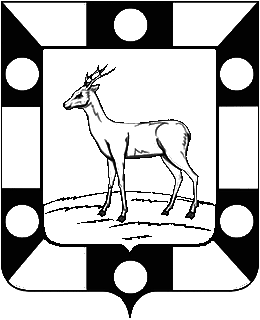 Собрание Представителей городского поселения Петра Дубравамуниципального района Волжский Самарской областичетвертого созыва    РЕШЕНИЕ07.12.2021 		                                                                                                           № 75О внесении изменений в решение Собрания Представителей городского поселения Петра Дубрава муниципального района Волжский Самарской области от 29.09.2021 № 58 «Об утверждении Положения о муниципальном контроле в сфере благоустройства на территории городского поселения Петра Дубрава»В соответствии с пунктом 20 части 1 статьи 14 Федерального закона от 06.10.2003 № 131-ФЗ «Об общих принципах организации местного самоуправления в Российской Федерации», Федеральным законом от 31.07.2020 № 248-ФЗ «О государственном контроле (надзоре) и муниципальном контроле в Российской Федерации»,  руководствуясь Уставом городского поселения Петра Дубрава муниципального района Волжский Самарской области  Собрание Представителей городского поселения Петра Дубрава муниципального района Волжский Самарской области РЕШИЛО:Внести в Решение Собрания Представителей городского поселения Петра Дубрава муниципального района Волжского района Самарской области от 29.09.2021                     № 58 «Об утверждении Положения о муниципальном  контроле в  сфере благоустройства на территории городского поселения Петра Дубрава муниципального района Волжский Самарской области»  (далее - Решение) следующие изменения:          1.1 Дополнить пункт 2 Решения абзацем следующего содержания:      «Положения раздела 4 Положения о муниципальном контроле в сфере благоустройства на территории городского поселения Петра Дубрава  муниципального района Волжский Самарской области вступают в силу с 1 января 2023 года. Кроме пунктов 4.7 и 4.8  раздела 4, которые вступают в силу с 01.01.2022 года.». Внести  в приложение к  Решению Собрания Представителей  городского поселения Петра Дубрава муниципального района Волжский Самарской области от 29.09.2021  № 58 «Об утверждении Положения о муниципальном  контроле в сфере благоустройства на территории городского поселения Петра Дубрава  муниципального района Волжский Самарской области» (далее по тексту -   Приложение) следующие изменения:      2.1. По всему тексту раздела 3 слово «экспертизы» исключить.     2.2. Раздел 4 дополнить пунктом 4.7 и 4.8 следующего содержания:       «4.7 Решения администрации, действия (бездействия) должностных лиц, уполномоченных осуществлять муниципальный контроль в сфере благоустройства, могут быть обжалованы в судебном порядке;     4.8 Досудебный порядок подачи жалоб на решения администрации, действия (бездействия) должностных лиц, уполномоченных осуществлять муниципальный контроль в сфере благоустройств, не применяется.».           2.3. Раздел 5 Приложения дополнить пунктами 5.3, 5.4  следующего содержания:        «5.3.  К  ключевым показателям  муниципального контроля и их целевым значения относятся:         1) Доля устранения нарушений из числа выявленных обязательных требований – 70%;        2)  Доля обоснованных жалоб на действия (бездействия) Отдела и (или) его должностных лиц при проведении контрольных (надзорных) мероприятий – 0%;        3) Доля отмененных результатов контрольных мероприятий, по результатам  которых были выявлены нарушения, но не приняты соответствующие меры административного воздействия – 5% ;        4) Доля выполнения  внеплановых контрольных мероприятий на очередной календарный год –70% ;         5) Доля отмененных результатов контрольных мероприятий – 0%;         6) Доля поданных возражений в отношении обязательных предостережений о недопустимости нарушения обязательных требований-0%         7) Доля вынесенных судебных решений о назначении административного наказания по материалам контрольного органа – 95%                 К индикативным показателям относятся: Количество проведенных  внеплановых контрольных мероприятий;Количество поступивших возражений в отношении акта контрольного мероприятия;Количество выданных предостережений об устранении нарушений обязательных требований; Количество устраненных нарушений обязательных требований.5.4 Отчетным периодом для определения показателей является календарный год.       Должностное лицо, осуществляющее функции муниципального контроля, ежегодно, в срок  до 01 февраля года, следующего за отчетным годом, осуществляет расчет и оценку фактических (достигнутых) значений  показателей, утвержденных настоящим решением. Годовой доклад в соответствии  с частью 10 статьи 30 Закона №  248-ФЗ должен отвечать требованиям, установленным Правительством Российской Федерации. Размещается ежегодно не позднее 1 февраля на официальном сайте администрации городского поселения Петра Дубрава муниципального района Волжский Самарской области.Оценка фактических (достигнутых) значений  показателей проводится путем сравнения с целевыми (индикативными) значениями показателей. Итоговая оценка результативности и эффективности контрольной деятельности характеризует достижение целевых  (индикативных) значений показателей результативности и эффективности контрольной деятельности органов муниципального контроля.    3. Опубликовать настоящее решение в печатном средстве информации г.п. Петра Дубрава «Голос Дубравы».    4.Настоящее решение разместить в разделе «Контрольно-надзорная деятельность» на официальном сайте городского поселения Петра Дубрава муниципального района Волжский Самарской области в информационно-телекоммуникационной сети «Интернет».     5. Настоящее решение вступает в силу с 1 января 2022 года.Председатель Собрания представителей                                            Л.Н.Ларюшина                                  Глава городского поселенияПетра Дубрава                                                                                       В.А.Крашенинников